BARI ECO DLN LEDEen ronde LED plafondopbouw downlighter met een behuizing uit plaatstaal met een opaal diffusor en een hoogglans aluminium reflector. De behuizing wordt onderaan afgesloten door transparant gehard glas waardoor het toestel IP44 stof- en waterdicht is. Het toestel is verkrijgbaar met bewegingssensor, als IP65 versie en kan aan de hand van een accessoire gependeld worden. Keuze uit iedere RAL Kleur naar keuze architect.Beschikbaar in volgende afmetingen:
Ø228x180 Beschermingsgraad:	IP44
Levensduur LEDS:		L80B10 54.000h
Lichtkleur:		CRI80 3000K, 4000K
Verblindingswaarde:	UGR <22
Dimbaar:		beschikbaar met DIM 1-10V, DIM push, en DIM DALI
Omgevingstemperatuur:	-15°C tot 40°C
Certificaten:		MacAdam Step2
Garantie:		2 jaar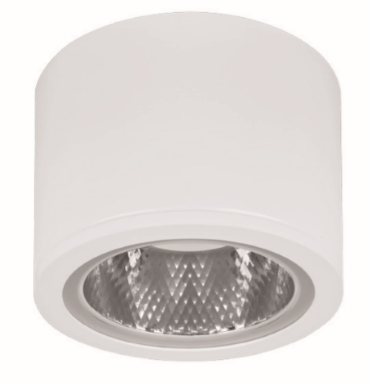 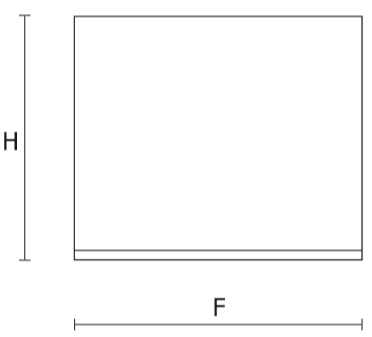 